E-TUND – KOHTUME ÜHISES VIRTUAALSES KLASSIRUUMIS        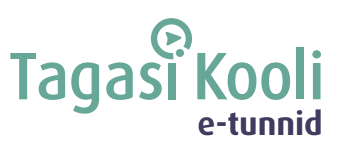 TUNNIKAVA #464Tööleht “Miks me ei tohiks rääkida ainult kliimamuutustest?”Kliimamuutused mõjutavad meie igapäevaelu üha rohkem ning on tihedalt seotud teiste kriisidega. Inimtegevus on mõjutanud suuremat osa maismaast ja ookeanidest, hävitades ökosüsteeme ja muutes aineringeid. Sellel korral on e-tunnis külas Tallinna Ülikooli Ökoloogia keskuse juhataja ja ökohüdroloogia professor Jaanus Terasmaa, kes räägib kliimamuutuste mõjust inimese heaolule, sellest, kuidas on keskkonnakriisid omavahel seotud ning miks on vaja nende mõju leevendada.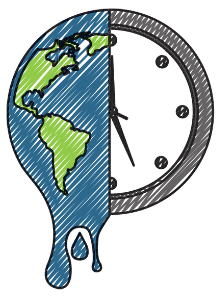 Kasuta töölehte nii: enne otseülekannet häälesta end teema lainele; otseülekande ajal küsi esinejalt küsimusi;  pärast otseülekannet lahenda ülesanded.ENNE OTSEÜLEKANDE VAATAMIST Kui Maa suudaks kõneleda, siis millise hoiatuse või soovituse ta sinu arvates meile meie planeedi kohtlemise kohta annaks?…………………………………………………………………………………………………………………..…………………………………………………………………………………………………………………..OTSEÜLEKANDE AJAL KÜSI KÜSIMUSISelleks, et saada vastuseid enda jaoks olulistele küsimustele, saad YouTube’i otseülekande ajal külalisõpetajalt küsimusi küsida. Lisa vestlusesse või palu õpetajal oma küsimus vestlusesse lisada nii: Kaari 12. klass, Kurtna Kool. Kuidas saada presidendiks?Ole küsimust sõnastades viisakas ja täpne. Sinu küsimusi näevad kõik, kes samal ajal otseülekannet  vaatavad. Mida varem jõuad küsimused saata, seda suurema tõenäosusega jõuame vastata. OTSEÜLEKANDE JÄREL LAHENDA ÜLESANDEDAllpool on läbisegi esitatud kliimamuutuste põhjused, kliimamuutustest tulenevad muutused kliimasüsteemis ja mõju nii inimesele kui loodusele. Liigita need õigetesse kastidesse.Kliimapagulased, kuumastress, meretaseme tõus, toidu varustuskindluse vähenemine, rohkem äärmuslikke ilmaolusid, ranniku üleujutused, kalavarude vähenemine, muutused ookeanihoovustes, mereökosüsteemide hävimine, aerosoolide heide, soojem õhk ja maismaa, maakasutuse muutused, metsade hävimine ja metsatulekahjude sagenemine, kasvuhoonegaasid, häired veega varustatuses, jää sulamine, kahjustused taristule, elurikkuse hävimine, nihked aastaaegades, ookeanide soojenemine2. Kasvuhooneefektis mängib olulist rolli veeaur ja pilved. CO2 mõju on umbes 19%. Miks me tegeleme just selle kasvuhoonegaasi heitkoguste piiramisega, mitte näiteks veeauruga?  Veeaur on kasvuhooneefekti kõige olulisem komponent, kuna see moodustab suure osa Maa loomulikust kasvuhooneefektist. Veeauru hulk atmosfääris sõltub otseselt õhutemperatuurist – soojem õhk suudab hoida rohkem vett. See tähendab, et veeauru kontsentratsiooni muutused on samal ajal nii kasvuhooneefekti võimendumisest tingitud kliimasoojenemise tagajärg kui ka selle põhjus. Tegu on positiivse tagasisidemehhanismiga - Kerkivast CO2 kontsentratsioonist tulenev soojenemine põhjustab suuremat aurumist ning samas mahub atmosfääri veearu ka rohkem, mis omakorda aitab energiat maal kinni hoida. Oluline on ka see, et CO2 molekulid püsivad atmosfääris sadu kuni tuhandeid aastaid, samal ajal kui veeauru molekulid püsivad seal vaid mõned päevad. Nii et kuigi CO2 ei ole kasvuhooneefekti kõige olulisem komponent, on selle mõju kliimale pikaajaline ja inimtegevusega reguleeritav.3. Milliseid tehnoloogilisi uuendusi sa tead, mille üheks eesmärgiks on olnud efektiivsuse kasv ja keskkonnahoid? Kas suudad välja mõelda mõne näite, kus Jevonsi paradoks ei kehti? Kirjelda seda.Sellele küsimusele ühte õiget vastust polegi. Igaüks saab välja mõelda väga erinevaid tehnoloogilisi uuendusi - olgu selleks energiasäästlikud hooned või valgustid, vähem kütust võtvad autod, paremad toidutootmistehnoloogiad või mõni uus nutikas vidin, mis väidetavalt peaks elu jätkusuutlikumaks muutma.4. Hinda oma igapäevaseid harjumusi, mis võivad mõjutada keskkonda. Mõtle näiteks oma tarbimisharjumuste, transpordivalikute ja jäätmetekke üle. Tee loetelu tegevustest, mis võivad olla keskkonnale positiivsed või negatiivsed.Tunni teema:Miks me ei tohiks rääkida ainult kliimamuutustest?Külalisõpetaja:Jaanus Terasmaa, Tallinna Ülikooli Ökoloogia keskuse juhataja ja ökohüdroloogia professorÕpilased:10.-12. klassTunni õpieesmärk:Õpilane mõistab, et kliimamuutused mõjutavad sügavalt iga inimese heaolu ning oskab kirjeldada erinevate keskkonnakriiside omavahelist seotust ja nende mõju leevendamise vajaduse.Seos RÕK-iga:Rohepädevus         45-minutilise tunni ülesehitus:                5 min                                                                 20 + 5 min                                                                       15 minettevalmistus ja häälestus                     ülekanne + küsimused külalisõpetajale                         õpilaste iseseisev töö klassis         45-minutilise tunni ülesehitus:                5 min                                                                 20 + 5 min                                                                       15 minettevalmistus ja häälestus                     ülekanne + küsimused külalisõpetajale                         õpilaste iseseisev töö klassisTunni teema taust:Kliimamuutused mõjutavad meie igapäevaelu üha rohkem ning on tihedalt seotud teiste kriisidega, olgu selleks elurikkuse-, vee-, tervishoiu või toidukriis. Inimtegevus on mõjutanud suuremat osa maismaast ja ookeanidest, hävitades ökosüsteeme ja muutes aineringeid. Tänaseks ületame üheksast planetaarsest piirist juba kuute, seega meie võimalused keskkonnamuutustega toime tulla üha kahanevad. Sellel korral on e-tunnis külas Tallinna Ülikooli Ökoloogia keskuse juhataja ja ökohüdroloogia professor Jaanus Terasmaa, kes räägib kliimamuutuste mõjust inimese heaolule, sellest, kuidas on keskkonnakriisid omavahel seotud ning miks on vaja nende mõju leevendada.Häälestus:Kui Maa suudaks kõneleda, siis millise hoiatuse või soovituse ta sinu arvates meile meie planeedi kohtlemise kohta annaks?Õpilaste iseseisevtöö:Vt töölehte allpoolVõimalikud lisamaterjalid: „Kliimamuutuste ABC“ õppematerjal - https://kliimatarkused.ut.ee/kliimamuutuste-abcEarth Overshoot Day - https://www.overshootday.org/Our World in Data - https://ourworldindata.org/explorers/climate-changeEluviisitest - https://pslifestyle-app.net/Kliimamuutuste põhjusedKliimamuutustest tulenevad muutused kliimasüsteemisMõju nii inimesele kui looduseleKasvuhoonegaasidAerosoolide heideMaakasutuse muutusedRohkem äärmuslikke ilmaolusidSoojem õhk ja maismaaOokeanide soojenemineJää sulamineMeretaseme tõusMuutused ookeanihoovustesHäired veega varustatusesKliimapagulasedRanniku üleujutusedKalavarude vähenemineElurikkuse hävimineMereökosüsteemide hävimineMetsade hävimine ja metsatulekahjude sagenemineNihked aastaaegadesKuumastressKahjustused taristuleToidu varustuskindluse vähenemineKeskkonnale positiivneKeskkonnale negatiivne